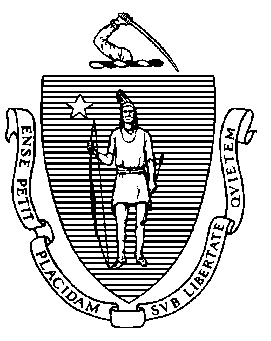 Massachusetts Department of
Elementary and Secondary EducationMassachusetts Department of
Elementary and Secondary EducationMassachusetts Department of
Elementary and Secondary EducationMassachusetts Department of
Elementary and Secondary EducationMassachusetts Department of
Elementary and Secondary EducationMassachusetts Department of
Elementary and Secondary EducationMassachusetts Department of
Elementary and Secondary EducationMassachusetts Department of
Elementary and Secondary EducationMassachusetts Department of
Elementary and Secondary EducationMassachusetts Department of
Elementary and Secondary EducationMassachusetts Department of
Elementary and Secondary EducationMassachusetts Department of
Elementary and Secondary EducationMassachusetts Department of
Elementary and Secondary EducationOffice of Educator LicensureOffice of Educator LicensureOffice of Educator LicensureOffice of Educator LicensureOffice of Educator LicensureOffice of Educator LicensureTelephone: (781) 338-6600Telephone: (781) 338-6600Telephone: (781) 338-6600Telephone: (781) 338-6600Telephone: (781) 338-6600Telephone: (781) 338-6600Telephone: (781) 338-6600135 Santilli Highway, Everett, MA 02149-1962135 Santilli Highway, Everett, MA 02149-1962135 Santilli Highway, Everett, MA 02149-1962135 Santilli Highway, Everett, MA 02149-1962135 Santilli Highway, Everett, MA 02149-1962135 Santilli Highway, Everett, MA 02149-1962TTY: N.E.T. Relay (800) 439-2370TTY: N.E.T. Relay (800) 439-2370TTY: N.E.T. Relay (800) 439-2370TTY: N.E.T. Relay (800) 439-2370TTY: N.E.T. Relay (800) 439-2370TTY: N.E.T. Relay (800) 439-2370TTY: N.E.T. Relay (800) 439-2370Request for a Hard Copy of Massachusetts Educator LicenseRequest for a Hard Copy of Massachusetts Educator LicenseRequest for a Hard Copy of Massachusetts Educator LicenseRequest for a Hard Copy of Massachusetts Educator LicenseRequest for a Hard Copy of Massachusetts Educator LicenseRequest for a Hard Copy of Massachusetts Educator LicenseRequest for a Hard Copy of Massachusetts Educator LicenseRequest for a Hard Copy of Massachusetts Educator LicenseRequest for a Hard Copy of Massachusetts Educator LicenseRequest for a Hard Copy of Massachusetts Educator LicenseRequest for a Hard Copy of Massachusetts Educator LicenseRequest for a Hard Copy of Massachusetts Educator LicenseRequest for a Hard Copy of Massachusetts Educator LicenseRequest for a Hard Copy of Massachusetts Educator LicensePlease note: for faster processing, you may order a hard copy of your Massachusetts Educator License in ELARGo to www.doe.mass.edu/licensure/ and Login to ELAROn the Welcome to ELAR screen, click on the Request a Duplicate License link and follow prompts. Please note: for faster processing, you may order a hard copy of your Massachusetts Educator License in ELARGo to www.doe.mass.edu/licensure/ and Login to ELAROn the Welcome to ELAR screen, click on the Request a Duplicate License link and follow prompts. Please note: for faster processing, you may order a hard copy of your Massachusetts Educator License in ELARGo to www.doe.mass.edu/licensure/ and Login to ELAROn the Welcome to ELAR screen, click on the Request a Duplicate License link and follow prompts. Please note: for faster processing, you may order a hard copy of your Massachusetts Educator License in ELARGo to www.doe.mass.edu/licensure/ and Login to ELAROn the Welcome to ELAR screen, click on the Request a Duplicate License link and follow prompts. Please note: for faster processing, you may order a hard copy of your Massachusetts Educator License in ELARGo to www.doe.mass.edu/licensure/ and Login to ELAROn the Welcome to ELAR screen, click on the Request a Duplicate License link and follow prompts. Please note: for faster processing, you may order a hard copy of your Massachusetts Educator License in ELARGo to www.doe.mass.edu/licensure/ and Login to ELAROn the Welcome to ELAR screen, click on the Request a Duplicate License link and follow prompts. Please note: for faster processing, you may order a hard copy of your Massachusetts Educator License in ELARGo to www.doe.mass.edu/licensure/ and Login to ELAROn the Welcome to ELAR screen, click on the Request a Duplicate License link and follow prompts. Please note: for faster processing, you may order a hard copy of your Massachusetts Educator License in ELARGo to www.doe.mass.edu/licensure/ and Login to ELAROn the Welcome to ELAR screen, click on the Request a Duplicate License link and follow prompts. Please note: for faster processing, you may order a hard copy of your Massachusetts Educator License in ELARGo to www.doe.mass.edu/licensure/ and Login to ELAROn the Welcome to ELAR screen, click on the Request a Duplicate License link and follow prompts. Please note: for faster processing, you may order a hard copy of your Massachusetts Educator License in ELARGo to www.doe.mass.edu/licensure/ and Login to ELAROn the Welcome to ELAR screen, click on the Request a Duplicate License link and follow prompts. Please note: for faster processing, you may order a hard copy of your Massachusetts Educator License in ELARGo to www.doe.mass.edu/licensure/ and Login to ELAROn the Welcome to ELAR screen, click on the Request a Duplicate License link and follow prompts. Please note: for faster processing, you may order a hard copy of your Massachusetts Educator License in ELARGo to www.doe.mass.edu/licensure/ and Login to ELAROn the Welcome to ELAR screen, click on the Request a Duplicate License link and follow prompts. Please note: for faster processing, you may order a hard copy of your Massachusetts Educator License in ELARGo to www.doe.mass.edu/licensure/ and Login to ELAROn the Welcome to ELAR screen, click on the Request a Duplicate License link and follow prompts. Please note: for faster processing, you may order a hard copy of your Massachusetts Educator License in ELARGo to www.doe.mass.edu/licensure/ and Login to ELAROn the Welcome to ELAR screen, click on the Request a Duplicate License link and follow prompts. If you wish to mail in a hard copy of this form please complete all areas of this form so that we may process your request in a timely manner. Please type or print.If you wish to mail in a hard copy of this form please complete all areas of this form so that we may process your request in a timely manner. Please type or print.If you wish to mail in a hard copy of this form please complete all areas of this form so that we may process your request in a timely manner. Please type or print.If you wish to mail in a hard copy of this form please complete all areas of this form so that we may process your request in a timely manner. Please type or print.If you wish to mail in a hard copy of this form please complete all areas of this form so that we may process your request in a timely manner. Please type or print.If you wish to mail in a hard copy of this form please complete all areas of this form so that we may process your request in a timely manner. Please type or print.If you wish to mail in a hard copy of this form please complete all areas of this form so that we may process your request in a timely manner. Please type or print.If you wish to mail in a hard copy of this form please complete all areas of this form so that we may process your request in a timely manner. Please type or print.If you wish to mail in a hard copy of this form please complete all areas of this form so that we may process your request in a timely manner. Please type or print.If you wish to mail in a hard copy of this form please complete all areas of this form so that we may process your request in a timely manner. Please type or print.If you wish to mail in a hard copy of this form please complete all areas of this form so that we may process your request in a timely manner. Please type or print.If you wish to mail in a hard copy of this form please complete all areas of this form so that we may process your request in a timely manner. Please type or print.If you wish to mail in a hard copy of this form please complete all areas of this form so that we may process your request in a timely manner. Please type or print.If you wish to mail in a hard copy of this form please complete all areas of this form so that we may process your request in a timely manner. Please type or print.Current Last NameCurrent Last NameCurrent Last NamePrevious Last NamePrevious Last NamePrevious Last NamePrevious Last NamePrevious Last NameFirst NameFirst NameFirst NameFirst NameFirst NameMIStreet Address and Apartment Number (if any)Street Address and Apartment Number (if any)Street Address and Apartment Number (if any)Street Address and Apartment Number (if any)Street Address and Apartment Number (if any)Street Address and Apartment Number (if any)Street Address and Apartment Number (if any)Street Address and Apartment Number (if any)Street Address and Apartment Number (if any)Street Address and Apartment Number (if any)Street Address and Apartment Number (if any)Street Address and Apartment Number (if any)Street Address and Apartment Number (if any)Street Address and Apartment Number (if any)CityCityCityCityCityCityStateStateStateStateStateStateZip CodeZip CodeDate of Birth (Month/Day/Year)Date of Birth (Month/Day/Year)Date of Birth (Month/Day/Year)Date of Birth (Month/Day/Year)Social Security # or MEPID #Social Security # or MEPID #Social Security # or MEPID #Social Security # or MEPID #Social Security # or MEPID #Social Security # or MEPID #MA License #MA License #MA License #MA License #Email AddressEmail AddressEmail AddressEmail AddressEmail AddressEmail AddressEmail AddressEmail AddressEmail AddressEmail AddressEmail AddressEmail AddressEmail AddressEmail Address$25.00 fee: Please enclose a certified check, money order or personal check payable to the Commonwealth of Massachusetts. If you prefer to use MasterCard, Visa Or Discover you will need to apply for the hard copy online. We no longer accept mailed in credit card forms.$25.00 fee: Please enclose a certified check, money order or personal check payable to the Commonwealth of Massachusetts. If you prefer to use MasterCard, Visa Or Discover you will need to apply for the hard copy online. We no longer accept mailed in credit card forms.$25.00 fee: Please enclose a certified check, money order or personal check payable to the Commonwealth of Massachusetts. If you prefer to use MasterCard, Visa Or Discover you will need to apply for the hard copy online. We no longer accept mailed in credit card forms.$25.00 fee: Please enclose a certified check, money order or personal check payable to the Commonwealth of Massachusetts. If you prefer to use MasterCard, Visa Or Discover you will need to apply for the hard copy online. We no longer accept mailed in credit card forms.$25.00 fee: Please enclose a certified check, money order or personal check payable to the Commonwealth of Massachusetts. If you prefer to use MasterCard, Visa Or Discover you will need to apply for the hard copy online. We no longer accept mailed in credit card forms.$25.00 fee: Please enclose a certified check, money order or personal check payable to the Commonwealth of Massachusetts. If you prefer to use MasterCard, Visa Or Discover you will need to apply for the hard copy online. We no longer accept mailed in credit card forms.$25.00 fee: Please enclose a certified check, money order or personal check payable to the Commonwealth of Massachusetts. If you prefer to use MasterCard, Visa Or Discover you will need to apply for the hard copy online. We no longer accept mailed in credit card forms.$25.00 fee: Please enclose a certified check, money order or personal check payable to the Commonwealth of Massachusetts. If you prefer to use MasterCard, Visa Or Discover you will need to apply for the hard copy online. We no longer accept mailed in credit card forms.$25.00 fee: Please enclose a certified check, money order or personal check payable to the Commonwealth of Massachusetts. If you prefer to use MasterCard, Visa Or Discover you will need to apply for the hard copy online. We no longer accept mailed in credit card forms.$25.00 fee: Please enclose a certified check, money order or personal check payable to the Commonwealth of Massachusetts. If you prefer to use MasterCard, Visa Or Discover you will need to apply for the hard copy online. We no longer accept mailed in credit card forms.$25.00 fee: Please enclose a certified check, money order or personal check payable to the Commonwealth of Massachusetts. If you prefer to use MasterCard, Visa Or Discover you will need to apply for the hard copy online. We no longer accept mailed in credit card forms.$25.00 fee: Please enclose a certified check, money order or personal check payable to the Commonwealth of Massachusetts. If you prefer to use MasterCard, Visa Or Discover you will need to apply for the hard copy online. We no longer accept mailed in credit card forms.$25.00 fee: Please enclose a certified check, money order or personal check payable to the Commonwealth of Massachusetts. If you prefer to use MasterCard, Visa Or Discover you will need to apply for the hard copy online. We no longer accept mailed in credit card forms.$25.00 fee: Please enclose a certified check, money order or personal check payable to the Commonwealth of Massachusetts. If you prefer to use MasterCard, Visa Or Discover you will need to apply for the hard copy online. We no longer accept mailed in credit card forms.Please print out this form and sign below. Please print out this form and sign below. Please print out this form and sign below. Please print out this form and sign below. Please print out this form and sign below. Signature (Current Name)Signature (Current Name)Signature (Current Name)Signature (Current Name)Signature (Current Name)Signature (Current Name)Signature (Current Name)Signature (Current Name)Signature (Current Name)DateDateDateThe signed and dated Request for a Hard Copy of Massachusetts Educator License form and payment can be: The signed and dated Request for a Hard Copy of Massachusetts Educator License form and payment can be: The signed and dated Request for a Hard Copy of Massachusetts Educator License form and payment can be: The signed and dated Request for a Hard Copy of Massachusetts Educator License form and payment can be: The signed and dated Request for a Hard Copy of Massachusetts Educator License form and payment can be: The signed and dated Request for a Hard Copy of Massachusetts Educator License form and payment can be: The signed and dated Request for a Hard Copy of Massachusetts Educator License form and payment can be: The signed and dated Request for a Hard Copy of Massachusetts Educator License form and payment can be: The signed and dated Request for a Hard Copy of Massachusetts Educator License form and payment can be: The signed and dated Request for a Hard Copy of Massachusetts Educator License form and payment can be: The signed and dated Request for a Hard Copy of Massachusetts Educator License form and payment can be: The signed and dated Request for a Hard Copy of Massachusetts Educator License form and payment can be: The signed and dated Request for a Hard Copy of Massachusetts Educator License form and payment can be: The signed and dated Request for a Hard Copy of Massachusetts Educator License form and payment can be: Mailed to:Mailed to:Massachusetts Department of Elementary and Secondary Education Office of Educator Licensure135 Santilli HighwayEverett, MA 02149-1962*Please do not upload the Charge Card Authorization form to your ELAR account or fax it to the Office of Educator Licensure.Massachusetts Department of Elementary and Secondary Education Office of Educator Licensure135 Santilli HighwayEverett, MA 02149-1962*Please do not upload the Charge Card Authorization form to your ELAR account or fax it to the Office of Educator Licensure.Massachusetts Department of Elementary and Secondary Education Office of Educator Licensure135 Santilli HighwayEverett, MA 02149-1962*Please do not upload the Charge Card Authorization form to your ELAR account or fax it to the Office of Educator Licensure.Massachusetts Department of Elementary and Secondary Education Office of Educator Licensure135 Santilli HighwayEverett, MA 02149-1962*Please do not upload the Charge Card Authorization form to your ELAR account or fax it to the Office of Educator Licensure.Massachusetts Department of Elementary and Secondary Education Office of Educator Licensure135 Santilli HighwayEverett, MA 02149-1962*Please do not upload the Charge Card Authorization form to your ELAR account or fax it to the Office of Educator Licensure.Massachusetts Department of Elementary and Secondary Education Office of Educator Licensure135 Santilli HighwayEverett, MA 02149-1962*Please do not upload the Charge Card Authorization form to your ELAR account or fax it to the Office of Educator Licensure.Massachusetts Department of Elementary and Secondary Education Office of Educator Licensure135 Santilli HighwayEverett, MA 02149-1962*Please do not upload the Charge Card Authorization form to your ELAR account or fax it to the Office of Educator Licensure.Massachusetts Department of Elementary and Secondary Education Office of Educator Licensure135 Santilli HighwayEverett, MA 02149-1962*Please do not upload the Charge Card Authorization form to your ELAR account or fax it to the Office of Educator Licensure.Massachusetts Department of Elementary and Secondary Education Office of Educator Licensure135 Santilli HighwayEverett, MA 02149-1962*Please do not upload the Charge Card Authorization form to your ELAR account or fax it to the Office of Educator Licensure.Massachusetts Department of Elementary and Secondary Education Office of Educator Licensure135 Santilli HighwayEverett, MA 02149-1962*Please do not upload the Charge Card Authorization form to your ELAR account or fax it to the Office of Educator Licensure.Massachusetts Department of Elementary and Secondary Education Office of Educator Licensure135 Santilli HighwayEverett, MA 02149-1962*Please do not upload the Charge Card Authorization form to your ELAR account or fax it to the Office of Educator Licensure.Massachusetts Department of Elementary and Secondary Education Office of Educator Licensure135 Santilli HighwayEverett, MA 02149-1962*Please do not upload the Charge Card Authorization form to your ELAR account or fax it to the Office of Educator Licensure.